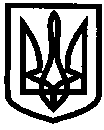 УКРАЇНАУПРАВЛІННЯ ОСВІТИІЗЮМСЬКОЇ МІСЬКОЇ РАДИХАРКІВСЬКОЇ ОБЛАСТІНАКАЗ02.09.2019 									 	№ 296Відповідно до статті 8 Закону України «Про 	загальну середню освіту», керуючись пунктом 3.2.7 Положення про управління освіти Ізюмської міської ради Харківської області, затвердженого 76 сесією 7 скликання Ізюмської міської ради від 30.10.2018 року № 1850НАКАЗУЮ:Затвердити Статут КОМУНАЛЬНОГО ЗАКЛАДУ КАМ’ЯНСЬКИЙ ЛІЦЕЙ ІЗЮМСЬКОЇ МІСЬКОЇ РАДИ ХАРКІВСЬКОЇ ОБЛАСТІ.Заступнику директора з навчально-виховної роботи, на якого покладено обов’язки директора Кам’янського навчально-виховного комплексу Ізюмської районної ради  Харківської області (Дегтярьовій М.В.), забезпечити державну реєстрацію Статуту. 3. Контроль за виконанням даного наказу залишаю за собою.Начальник управління освіти 			О.В. БезкоровайнийЗ наказом ознайомлений:			М.В.Дегтярьова Про затвердження Статуту КОМУНАЛЬНОГО ЗАКЛАДУ КАМ’ЯНСЬКИЙ ЛІЦЕЙ ІЗЮМСЬКОЇ МІСЬКОЇ РАДИ ХАРКІВСЬКОЇ ОБЛАСТІ.